Beyond the Border Storytelling Festival Cyf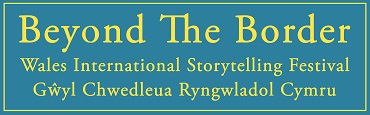 Tŷ BalticSgwâr Mount StuartCaerdydd, CF10 5FHRhif y cwmni 7534036 Rhif elusen 1144275Am Beyond the Border:Mae Beyond the Border, Gŵyl Chwedleua Ryngwladol Cymru, yn ddigwyddiad diwylliannol unigryw yng Nghymru; yr unig ŵyl chwedleua ryngwladol yn y wlad, y brif ŵyl o'r fath yn y Deyrnas Unedig a gŵyl a gaiff ei hystyried yn un o'r gwyliau chwedleua rhyngwladol gorau yn y byd. Mae wedi cynnal brand cryf Beyond the Border gydag enw da am ragoriaeth, cydweithio rhyngwladol, cynhwysiant a rhaglen ddeallus gyda thema greadigol, yn ogystal â rhoi llwyfan i Gymru a diwylliant Cymru gael eu gweld a'u profi ar ganol y llwyfan chwedleua rhyngwladol.Cyflwynir yr ŵyl gan Beyond the Border Storytelling Festival Cyf, cwmni ac elusen cofrestredig gyda'r nodau elusennol dilynol:“Datblygu addysg y cyhoedd, yn neilltuol ond nid yn unig, i'r rhai sy'n byw yng Nghymru, mewn chwedleua a chelfyddydau cysylltiedig a hybu gwerthfawrogiad a chwaeth y cyhoedd mewn chwedleua a chelfyddydau cysylltiedig".Gydag arweinyddiaeth newydd ac adnewyddedig yn 2018, penderfynodd Beyond the Border symud o gartref blaenorol yr ŵyl yng Ngholeg yr Iwerydd, Castell Sain Dunwyd a dyfnhau ei gwreiddiau yng Nghymru.Mae BtB yn symud yn ddaearyddol ddyfnach i galon a hanes Cymru, ym Mharc Dinefwr yn Sir Gaerfyrddin ac i bartneriaeth newydd gyffrous gyda'r Ymddiriedolaeth Genedlaethol. Mae'r symud hwn yn agor posibiliadau artistig, datblygu cynulleidfa a phartneriaeth newydd cyffrous, yn gysylltiedig gyda hanes a threftadaeth gref y safle a'r cylch, yn ogystal â'i gapasiti a photensial ar gyfer tyfu cynulleidfaoedd yr ŵyl yn y dyfodol, yn cynnwys cynulleidfaoedd ehangach ar gyfer chwedleua dwyieithog a Chymraeg.Cydlynydd YmgysylltuY swydd:Rôl: Cydlynydd Ymgysylltu (swydd llawrydd)Cychwyn: Mehefin/Gorffennaf 2019Contract hyd at: Rhagfyr 201921 diwrnod (£150 y dydd) = £3150Mae Cydlynydd Ymgysylltu yn swydd maes newydd ar gyfer Beyond the Border, yn seiliedig ym Mharc Dinefwr, Llandeilo, Sir Gaerfyrddin.Mae'r swydd newydd hon yn hanfodol i ddatblygu perthynas a chysylltiadau yn y gymuned er mwyn annog diddordeb ymysg cyfranogwyr a chynulleidfaoedd ar gyfer Gŵyl Chwedleua Ryngwladol Beyond the Border ym Mharc Dinefwr ym mis Gorffennaf 2020.Mae'r swydd yn cynnwys ymchwilio a cheisio, datblygu a chynnal perthynas a chysylltiadau gydag ysgolion a grwpiau cymunedol i fod yn rhagweithiol wrth hyrwyddo chwedleua ac adeiladu cynulleidfaoedd ar gyfer yr ŵyl. Byddwch yn creu, cynnig a datblygu cyfleoedd i'r gymuned leol ymgysylltu gyda Pharc Dinefwr a Gŵyl Beyond the Border 2020. Mae'r ffocws ar hyrwyddo'r Gymraeg a chwedlau lleol.Diben y SwyddDatblygu perthynas gyda chynulleidfaoedd, partneriaid a rhanddeiliaid yn ardal DinefwrBod â rôl allweddol wrth greu, cynllunio a chyflwyno rhaglenni marchnata a gwaith maes yn y cyfnod hyd at ac yn ystod Gŵyl Beyond the Border 2020Ysgogi meddwl creadigol am ddarpariaeth iaith a mynediad (o fewn tîm BtB, gan edrych ar draws pob rhan o'r rhaglen, o arwyddion i gapsiynau perfformiad, datblygu gwaith maes a marchnata).Prif Ddyletswyddau a ChyfrifoldebauCydweithio gyda Naomi Wilds y Cyfarwyddwr Artistig, Amy Morgan Rheolwr y Cwmni a thimau gweithredol a Marchnata Parc Dinefwr Datblygu cyfleoedd fydd yn cynyddu cyfranogiad ac ymgysylltu yng Ngŵyl 2020Cynllunio, cyflwyno, monitro a gwerthuso pob prosiect a gweithgaredd newyddCwmpasu prosiectau ymgysylltu a photensial cyllid tymor hirachCyfrifoldebau GweithredolHelpu i ddarparu cynlluniau marchnata a datblygu cynulleidfa, yn cynnwys cydlynu gyda phartneriaid yn y lleoliad a chynghorwyr marchnataCymryd rôl allweddol wrth  ddarparu rhaglenni gwaith maes yn llwyddiannus yn gysylltiedig gyda Gŵyl 2020Dynodi ffrydiau cyllid lleol ar gyfer prosiectau gwaith maesRhoi cefnogaeth weinyddol a chyfathrebu dydd i ddydd ar gyfer pob gweithgaredd maesGoruchwylio pob prosiect mynediad a gwaith maes newydd - eu dyluniad, cyflenwi a llwyddiant - tra'n cadw llygad ar ddatblygu strategaeth gwaith maes BtB yn y dyfodolMeithrin partneriaethau newydd i ymestyn cyrraedd a chyfranogiad rhaglenni gwaith maes Beyond the BorderEdrych yn barhaus am ffyrdd i hybu a gwella gwaith maes BtBCyfathrebu/PerthynasGallu i gyfathrebu'n llafar ac yn ysgrifenedig yn Gymraeg a SaesnegGweithio'n agos gyda staff Marchnata a Gwaith Maes ym Mharc DinefwrCydlynu a datblygu perthynas gyda lleoliadau, grwpiau cymunedol, ysgolion, awdurdodau lleol,  cyrff celfyddydol ac ymarferwyr yn yr ardalGweithio'n agos gyda'r Tîm Rheoli i sicrhau cydlyniaeth wrth drefnu a datblygiad y rhaglen/gweithgareddau maesGweithio'n agos gydag Ymgynghorydd Marchnata Beyond the BorderBod yn rhagweithiol wrth feithrin, drwy bartneriaethau, cynulleidfa a phoblogaeth cyfranogwyr mwy amrywiolParatoi adroddiadau gweithgaredd a'u cyflwyno i'r Rheolwyr ar ddiwedd prosiectauSicrhau y caiff tystiolaeth ddigonol ei chasglu a'i chywain yn gywir ar gyfer pob prosiect mynediad a gwaith maes (lluniau, fideos, ffurflenni adborth, sylwadau) a'u cadw'n gywir yn unol â rheoliadau newydd GDPRGall fod angen gwneud dyletswyddau ychwanegol o bryd i'w gilydd a gellir trafod y rhain gyda'r Cyfarwyddwr Artistig a Rheolwr y Cwmni fel a phryd y maent yn codiMANYLEB PERSONHANFODOLProfiad o reoli prosiectau celfyddydolProfiad mewn marchnata celfyddydolRhugl yn y GymraegSgiliau gweinyddu daProfiad o weithio gyda chyfranogwyr o bob oedran a gallu yn y celfyddydauSgiliau partneriaeth da a'r gallu i feithrin perthynas waith agos gydag ysgolion, grwpiau cymunedol a sefydliadau celfyddydol eraillGallu i greu perthynas waith gadarnhaol gydag ystod eang o unigolion, sefydliadau a rhanddeiliaidSgiliau cyfathrebu ardderchog gyda'r gallu i lunio/ysgrifennu llythyrau, gwneud/derbyn galwadau ffôn, creu ac ymateb i negeseuon busnes ac yn y blaenHyddysg mewn technoleg gwybodaeth a hyderus wrth ddefnyddio meddalwedd cyfrifiadurol fel Microsoft Office ac yn y blaenTrefnus gydag ymagwedd hyblyg a rhyngweithiol at waith a'r gallu i weithio i amserlenni tra'n blaenoriaethu gweithlu amrywiolParodrwydd a gallu i weithio'n annibynnol a hefyd fel rhan o dîmGallu i gymryd yr awenau yn ogystal â gweithio o fewn canllawiau a ddarperirGallu i weithio gyda'r nos ac ar benwythnosau mewn ymateb i'r rhaglen gwaith maesDefnydd cyfrifiadur, argraffydd a ffônDealltwriaeth ac ymrwymiad i gyfle cyfartal, amrywiaeth a mynediadTystysgrif DBS estynedigTrwydded yrru lawn a glânDefnydd eich cerbyd eich hunSGILIAU DYMUNOLProfiad codi arianDiddordeb yn y gair llafar a chwedleuaGwybodaeth dda a phrofiad o ddefnyddio llwyfannau cyfryngau cymdeithasol a strategaethau ymgysylltu ar-leinSgiliau ymchwil daY gallu i werthuso gweithgareddI wneud cais, anfonwch CV a llythyr ategol yn amlinellu pam eich bod yn addas ar gyfer y swydd at amymorgan@beyondthebordererbyn 28 Mai 2019